COLLABORATIVE INITIATIVE FOR FRENCH LANGUAGE COLLECTIONS 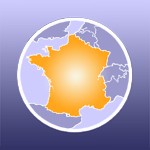 COLLECTIF INTERNATIONAL DES FONDS DOCUMENTAIRES EN LANGUE FRANÇAISE CIFNAL AIFBD Conference Stipend ApplicationNote that only members of libraries that are CIFNAL institutional members are eligible to apply. Last name						First name Title							Place of employment Email address						PhoneAddress Describe your involvement in CIFNAL activities.Are you presenting a paper or a poster session at AIFBD?  What additional sources of funding would you use to supplement the CIFNAL stipend to attend the AIFBD Conference?Statement (describe in 200 words or less how CIFNAL would benefit from your attendance at AIFBD) Return this form as an attachment to jalspach@crl.edu no later than March 1, 2011.